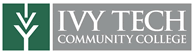 COURSE SYLLABUSSEMESTER: Spring 2014COURSE TITLE: Physics 101NUMBER/SECTION: PHYS101-00I-I1-201330, PHYS101-00S-S1-201330, PHYS101-02I-I1-201330, PHYS101-02S-S1-201330CRN: 54717, 58947, 64684, 64688Note this syllabus is for all of the above sections being taught Jan 13, 2014 - May 10, 2014CONTACT INFORMATIONInstructor: First Name:		ShaneLast Name:		HannaPhone Number:		661-858-4183Email (Ivy Tech Email):	shanna5@ivytech.eduBlackboard IM ID:		psunucOffice Hours:		By appointmentInstructor’s Supervisor: First Name:		WesLast Name:		TobinPhone Number:		765-966-2656, Ext. 1184Email (Ivy Tech Email):	rtobin1@ivytech.edu	Office/Campus Location:	Richmond Campus, Johnson Hall, Room 1184Office Hours:		By AppointmentOnline Learning Support: First Name:		RikaLast Name:		BennettPhone Number:		765-966-2656, Ext. 3409Email (Ivy Tech Email):	ebennett8@ivytech.edu	Office/Campus Location:	Richmond Campus, Johnson Hall, Room 3409Office Hours:		By AppointmentCOURSE OUTLINE OF RECORDPREREQUISITES: MATH 121 Geometry-Trigonometry or MATH 131Algebra/Trigonometry or MATH 134 Trigonometry or MATH 137 Trigonometry with Analytic GeometrySCHOOL: Liberal Arts and SciencesPROGRAM: Liberal ArtsCREDIT HOURS: 4CONTACT HOURS: Lecture:  3 Lab: 2DATE OF LAST REVISION: Summer, 2011EFFECTIVE DATE OF THIS REVISION: Fall, 2011CATALOG DESCRIPTION: Introduces the basic concepts of mechanics, including force and torque, linear and rotational motion, work, energy and power, fluids, and the physics of heat.MAJOR COURSE LEARNING OBJECTIVES: Upon successful completion of this course the student will be expected to:1.	Use and convert physical quantities and measurements in the SI and USCS systems. 2.	Correctly define vector and scalar quantities, and compute vector components and resultants, and quantitatively analyze physical systems using the concepts of translational and rotational equilibrium, and kinetic and static friction. 3.	Solve problems using the concepts of moment arm, torque, and center of gravity. 4.	Solve problems that require an ability to apply Newton's Three Laws of Motion; describe the interaction of force, mass, weight, and acceleration due to gravity; and compute time, distance, average speed, average acceleration, speed, and acceleration for motion with constant acceleration.5.	Perform computations using the physical relationships among work, momentum, energy, power, equivalence of work and energy, and conservation principles.6.	Compute the rotational motion, centripetal force and acceleration, moment of inertia, and rotational energy for rotating physical systems.7.	Solve problems in elasticity and fluid statics, including static pressure and hydraulics. 8.	Measure and/or compute temperature and linear expansion. 9.	Compute the quantity of heat transferred using the concepts of specific heat capacity, latent heats of fusion and vaporization, and heat of combustion. 10. 	Compute the quantity of heat transferred using the concepts and mathematics of thermal	conductivity, convection, and radiation. 11. 	Use the gas laws to compute values for volume, temperature, pressure, and amount of a gas. 12. 	Use laboratory equipment to demonstrate scientific principles. 13. 	Recognize uncertainties in data. 14. 	Tabulate and graph data and compute results. 15. 	Work in teams.COURSE CONTENT:  Topical areas of study include:Introduction to measurement and units	Kinematics in one and two dimensionsMotion and force 				Circular motion and gravityWork and energy 				Impulse and linear momentumRotational motion 				Bodies in equilibriumElasticity 					FluidsTemperature and expansion 			Kinetic theory and gas lawsHeat					REQUIRED TEXT & MATERIALSTitle: PhysicsAuthor:  Paul E. TippensEdition: 7th Publisher: McGraw-HillISBN: 978-0-07-301267-4Additional Materials: Scientific Calculator, such as a TI-30Xa or a TI-30XIIs.HOW TO OBTAIN YOUR TEXTBOOK:All books and materials, unless otherwise noted, can be purchased from the Ivy Tech online bookstore.  To order the texts required for this class or any other on-line course, go to http://www.ivytech.bkstr.com.  You can order all books and all materials for all courses from this site – regardless of whether you are taking the courses on campus or at a distance.  Please note that you will need a copy of your course schedule to accurately order your books and materials. You may print a copy of your course schedule from Campus Connect at http://cc.ivytech.edu.Students who live in Indiana and surrounding states will normally receive their book order within one day from the time the book is shipped from the warehouse.  Paying for overnight shipping on textbook orders from the bookstore is normally not a good use of your money as it does not ensure overnight processing of your order – it only ensures that once the book order has been processed, it will be shipped out overnight. SPECIAL TECHNOLOGY NEEDSBecause this is a web-based course, it is expected that all students who enroll in the course have Internet access and a basic understanding of computer use (e.g., using e-mail, sending attachments via e-mail, using web browsers, using word processing software such as Microsoft Word).  Also, it is expected that all students will regularly check their Ivy Tech e-mail accounts (located in Campus Connect).  Within 48 hours is recommended.  This is the PRIMARY method the instructor will utilize for contact with you.Please visit the Distance Learning Web site at: http://www.ivytech.edu/distance/ for more information related to technology requirements for online courses. Check with the nearest campus bookstore for educational pricing if additional software is required for this course.  COMPUTER DOWNLOADSPlease visit the Click for Help tab for information about computer downloads.  This tab provides you with important computer information, including security software, viewer software for users without Microsoft products, adobe reader, flash player, java, and more.COLLEGE POLICIESAcademic Honesty StatementThe College is committed to academic integrity in all its practices.  The faculty value intellectual integrity and a high standard of academic conduct.  Activities that violate academic integrity undermine the quality and diminish the value of educational achievement.Cheating on papers, tests, or other academic works is a violation of College rules.  No student shall engage in behavior that, in the judgment of the instructor of the class, may be construed as cheating.  This may include, but is not limited to, plagiarism or other forms of academic dishonesty such as the acquisition without permission of tests or other academic materials and/or distribution of these materials and other academic work.  This includes students who aid and abet as well as those who attempt such behavior.Copyright StatementStudents shall adhere to the laws governing the use of copyrighted materials. They must insure that their activities comply with fair use and in no way infringe on the copyright or other proprietary rights of others and that the materials used and developed at Ivy Tech Community College contain nothing unlawful, unethical, or libelous and do not constitute any violation of any right of privacy.COURSE POLICIES & PROCEDURESDue Dates & DeadlinesThe Syllabus and Course Calendar are two important tools to help students understand the course, student and instructor expectations, and deadlines. Both documents can be found under the “Start Here” button in the course within Blackboard. Students are required to submit work on time for a chance to receive credit. Deadlines for each assignment are summarized on the course calendar. Students should check the calendar frequently for deadlines and to be aware of what to expect next. Deadlines are subject to change.  Students are responsible for timely assignment submission. Should a computer system or network go down, students must still turn in work in a timely manner. Don’t wait until the last minute – don’t even wait until the last day.  Plan ahead by seeking alternative means for submitting work before it is needed.  Local libraries and all Ivy Tech Community College campuses can serve as alternative network and technology resources. Contact the closest/most convenient campus or other public lab for schedules and Internet availability. Not having access to the required software on a home or work computer is not a legitimate excuse for turning in homework late.Attendance Policy – Don’t Get Dropped from Class!While it is important to be timely and on-schedule throughout any course, students need to be aware of an important college policy. Ivy Tech performs administrative drops for students who do not “attend” class early in the semester. Attendance in an online course is determined by whether a student has submitted work or not. Assignments may actually be due on another day (see course calendar), but students need to turn in something worth points before the NSW deadline in order to avoid being dropped for non-attendance. To avoid being dropped for non-attendance, students must submit some assignment from the course calendar no later than January 24th.Instructional MethodThis is an online distance-learning course. Each week’s assignments and readings are summarized on the Course Calendar, accessed from the “Start Here” button in Blackboard. It takes a great deal of discipline, self-motivation and effective time management skills to successfully complete an online course. Many students find it helpful to set aside specific times each week to work on course assignments.Grades All grades will be maintained in Blackboard’s online grade book. Students are responsible to track their progress by referring to the online grade book.Make-Up PolicyIf you have a SERIOUS problem that can be documented/verified and that keeps you from submitting a paper or test on time, please contact your Instructor immediately. The Instructor will determine if the seriousness of your problem warrants an exception to the late assignment rule. Late assignments will be assigned a grade of “0” unless you have received prior approval from the Instructor. There are No make-ups for discussion boards. If, however, you have planned events (vacation, wedding, birth of a child, surgery, etc.), you can work ahead on assignments with prior approval of the Instructor.  In all cases, communication with the Instructor in advance is desired, whenever possible.) You are responsible for timely assignment submission. Should your personal computer system or network go down, you must still turn in your work in a timely manner. Don’t wait until the last minute. Plan ahead by seeking alternative means for submitting your work before you need to. Local libraries and all Ivy Tech Community College campuses can serve as alternative resources. Contact your campus or other public lab for schedules and Internet availability. Not having access to the required software on your home or work computer is NOT a legitimate excuse for turning in homework late.Should an error occur while taking a Blackboard assignment, the faculty member may be able to reset the assignment.  However, it is the student’s responsibility to contact the instructor for resolution and to be aware of the deadline for the assignment.  A faculty member may deny requests to reset assignments if they are received after the due date has passed.  Based on this, it would be wise for a student to complete assignments several days before the due date to allow for any errors that may occur.Last Day to WithdrawIf a student wishes to withdraw from this course, students are responsible for completing an official withdrawal form with the registrar. The last day to withdraw from this course is April 12th.COURSE COMMUNICATIONInstructor Commitment  Ivy Tech Community College instructors are committed to responding to students within two business days. If a student sends communication, but does not receive a response, they should double-check that the correct communication method was used and that the correct location is being checked for a reply. Students can contact their local Distance Education Support with questions. NOTE: Messages are very different from Email. Students should carefully review the information below to ensure they are sending and receiving course communication properly.Email: all students must use the email function of the course for course-related communications.  Students can send email from within the course in Blackboard, but will not receive responses inside the course. All emails are received in the Campus Connect email system. Students can also use the Campus Connect email system to send email.To access email from within the course: Log into Blackboard & enter the course.Click on ‘Communication & Tools’, then send email. Please DO NOT use the MESSAGES feature inside Communication & Tools.  Select “All Instructor Users” to email the instructor.  To send an email to another member of the class, choose Select Users and choose the name(s) from the list. Use the right-facing arrow to move the person into the “recipient” box. To access Campus Connect, go to:   http://cc.ivytech.edu.   Online Communication Etiquette: Students are expected to uphold their responsibilities in terms of appropriate and professional communication with faculty and peers. Please review the ‘Students Rights and Responsibilities’ section of the student handbook and review common netiquette (Internet etiquette) practices, like those found at: http://www.albion.com/netiquette/. ASSIGNMENTS & GRADINGAssignment SpecificsSpecific details on the assignments in the course are given in a document entitled “Assignment Specifics.rtf”, which can be found in the syllabus section, under the “Start Here” button of blackboard.How is my grade calculated?Homework Assessments (17 @ 20 points each)		340 PointsDiscussion Boards (5 @ 10 Points Each)			  50 PointsLab Quizzes (11 @ 10 Points Each)				110 Points                Proctored Midterm Exam					250 Points       Proctored Final Exam						250 Points								1000 PointsThe percentage grading scale for this course is as follows:900 - 1000 = A           800 -   899 = B         700 -   799 = C   600 -   699 = D    0 -   599 = F** Curving grades and/or extra-credit is not permitted due to regional policy.  **ADDITIONAL SUPPORTClick for HelpLog into Blackboard at http://online.ivytech.edu and visit the “Click for Help” tab for information about computer downloads.  This tab provides students with important computer information, including security software, viewer software for users without Microsoft products, adobe reader, flash player, java, and more.   Disabilities ServicesStudents with questions or needs for disabilities support services should contact their local Disabilities Support Services director/coordinator. In the future, it is recommended that students contact Disabilities Support Services at least 30 days before the start of the semester. The contact information listed here is for the disabilities support director/coordinator at the instructor’s local campus. For information about disabilities support services at another campus, please visit: http://ivytech.edu/dss/ or Campus Connect (http://cc.ivytech.edu). Course Participation and Financial Aid EligibilityCourse activities and assignments are designed to help you practice and apply what you are learning in class. As a result, students who attend class, complete assignments, and actively participate in class activities generally make better grades and are more likely to reach educational goals. When you accept federal financial aid, you agree to abide by the regulatory requirements that accompany receiving those funds.  Those requirements are: The expectation that you will complete your courses. Dropping or withdrawing from a class could negatively impact your financial aid eligibility and could result in you owing money back to the Department of Education.  The expectation that you will complete your degree within a reasonable timeframe. Completion of your degree within a reasonable timeframe means that you will graduate before taking more than 150% of the credit hours needed for your program. (Example: financial aid will not pay for more than 90 credit hours if you are enrolled in a 60 credit hour degree program.) The expectation that you will maintain a minimum of a 2.0 cumulative grade point average.  Failure to meet any of these requirements could jeopardize your financial aid funding.   You should meet with an advisor or a member of the financial aid team if you have any questions.